Muster GmbHErika MusterMusterstr. 12312345 MusterstadtMusterstadt, 15.11.2018Bewerbung als SeismologeSehr geehrte Frau Muster,ich habe am 13.10.2016 mein Studium der Geophysik (M.Sc.) mit Schwerpunkt Seismologie erfolgreich mit der Durchschnittsnote 1,2 abgeschlossen. Während meines Studiums an der Universität Leipzig absolvierte ich bereits ein 6-monatiges Praktikum im Hochleistungsrechenzentrum NIC Jülich. Seit dem 01.11.2016 bin ich beim Land Baden-Württemberg als Praktikant tätig. Im Anschluss daran, strebe ich ein Arbeitsverhältnis in Ihrem Unternehmen an, beginnend am 01.10.2017. Während meiner Praktika konnte ich die im Studium gesammelten Kenntnisse auch in der Praxis umsetzen. Ich bin in der Lage sowohl mit dem Betriebssystem Windows, als auch mit LINUX zu arbeiten. Sowohl im Studium als auch in den Praktika eignete ich mir fundierte Kenntnisse in Matlab und im Umgang mit seismologischer Software an (SeedLink, SeisComP, HYPOSAT) und lernte TeleShakeMaps zu erstellen, mit deren Hilfe eine schnelle Abschätzung der zu erwartenden räumlichen Verteilung starker Erschütterungen möglich ist. Mitte 2017 reiste ich mit einem Projektteam im Rahmen meines Praktikums in den Nordosten Japans um potenzielle Nachbeben des am 07.04.2017 aufgetretenen Bebens mit einer Stärke von 7,3 zu untersuchen. Dieses Beben hatte sein Zentrum etwa 10 Kilometer vor der Küste der Präfaktur Miyagi. Durch ein studentisches Projekt mit der Thematik eines neuen, hochauflösenden, seismologischen Breitbandnetzwerkes in der Süd Ägäis habe ich Erfahrung in der Projektleitung, im Erstellen von Berichten und deren Präsentation gesammelt. Ich bin hoch motiviert und selbstbewusst in meinem Auftreten. Auch bin ich gerne bereit Arbeiten an internationalen Projektstandorten durchzuführen und gegebenenfalls die Verantwortung für Projekte zu tragen. Gerne möchte ich mich Ihnen persönlich in einem Gespräch vorstellen. Mit freundlichen GrüßenLukas Kaiser
Unsere Empfehlung: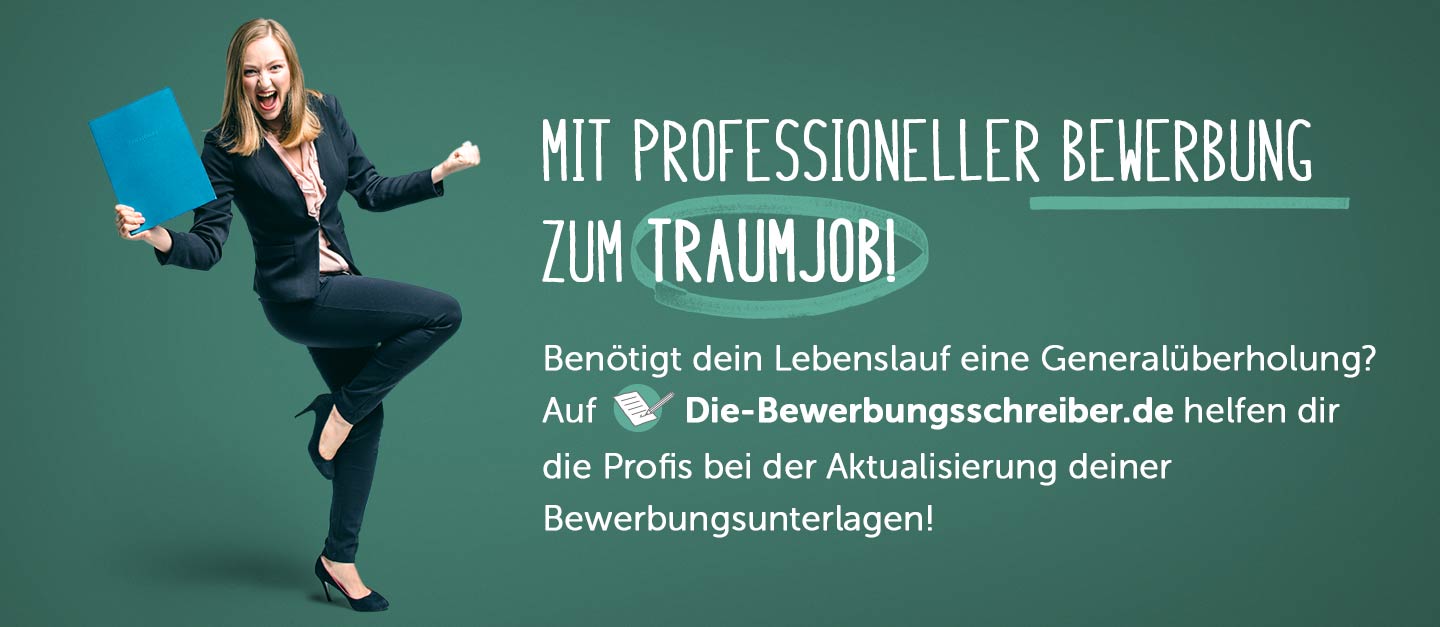 www.die-bewerbungsschreiber.de